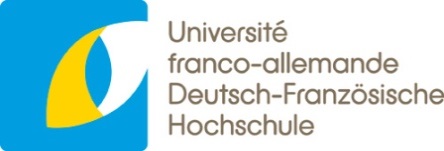 Antragsankündigung für die Förderung eines Deutsch-Französischen DoktorandenkollegsPour tous renseignements complémentaires, veuillez-vous adresser àFür Rückfragen wenden Sie sich bitte an			Carole Reimeringer     		Eva-Maria Hengsbach  			+49(0)681 938 12-162 		+49(0)681 938 12-124			reimeringer@dfh-ufa.org           	hengsbach@dfh-ufa.org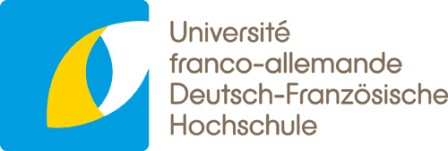 Informations sur votre Collège doctoral franco-allemandInformationen über Ihr Deutsch-Französisches Doktorandenkolleg Titre provisoire du Collège doctoral franco-allemand / Vorgesehener Titel des Deutsch-Französischen DoktorandenkollegsSecteur disciplinaire / FachbereichPorteur de projet (France) / Antragsteller (Frankreich) Porteur de projet (Allemagne) / Antragsteller (Deutschland) Porteur de projet d’un pays tiers (le cas échéant) / Antragsteller eines Drittlandes (ggf.) Thème scientifique du collège doctoral / Wissenschaftliches Thema des DoktorandenkollegsDescription du projet prévu (1 page) / Beschreibung des Projektes (1 Seite)Date et signature du porteur de projet français Datum und Unterschrift des deutschen Antragstellers Date et signature du porteur de projet d’un pays tiers (le cas échéant) / Datum und Unterschrift des Antragstellers eines Drittlandes (ggf.) Vous souhaitez déposer une demande de soutien auprès de l’Université franco-allemande (UFA) sur la base de l’appel à projets pour le soutien d’un Collège doctoral franco-allemand ?Pour cela, l’UFA a besoin d’une manifestation d’intérêt avant le dépôt de la demande de soutien afin de garantir un déroulement sans difficultés et une évaluation rapide de votre dossier.Veuillez envoyer cette intérêt de manifestation dûment remplie et signée par mél (avec signatures scannées ou numériques), jusqu’au 30 juin 2021 à l’Université franco-allemande :Sie möchten auf der Grundlage der Ausschreibung zur Förderung der Deutsch-Französischen Doktorandenkollegs einen Antrag auf Förderung bei der Deutsch-Französischen Hochschule (DFH) stellen? Dann beachten Sie bitte, dass die DFH im Vorfeld der Antragstellung eine Antragsankündigung benötigt, um die reibungslose Abwicklung und schnellstmögliche Begutachtung Ihres Antrags gewährleisten zu können.Bitte senden Sie diese ordnungsgemäß ausgefüllte und unterschriebene Antragsankündigung per Mail (mit gescannten oder digitalen Unterschriften) bis zum 30. Juni 2021 an die Deutsch-Französische Hochschule: Promotion-doctorat@dfh-ufa.org Promotion-doctorat@dfh-ufa.org Pour la demande de soutien à proprement dit, veuillez utiliser le formulaire que vous trouverez sur notre site internet : https://www.dfh-ufa.org/fr/vous-etes/doctorant/colleges-doctoraux-franco-allemands?noredirect=fr_FRCe formulaire de demande de soutien doit parvenir à l’UFA au plus tard pour le 31 octobre 2021 et sera ensuite évalué par des experts externes français et allemands.Le résultat de l’évaluation sera connu en avril 2022 puis immédiatement communiqué aux porteurs de projets.Für den eigentlichen Förderantrag verwenden Sie bitte das Formular, das Sie auf unserer Homepage finden: https://www.dfh-ufa.org/informationen-fuer/studierende-doktoranden-alumni/doktoranden/deutsch-franzoesische-doktorandenkollegs/Dieses Antragsformular muss der DFH bis zum 31. Oktober 2021 vorliegen und wird anschließend von externen französischen und deutschen Experten begutachtet. Das Ergebnis der Begutachtung wird zum April 2022 erwartet und den Antragstellern umgehend mitgeteilt. N° de dossier / (AZ):   Partie réservée à l’UFAVon der DFH auszufüllen